MENDIANTS au chocolat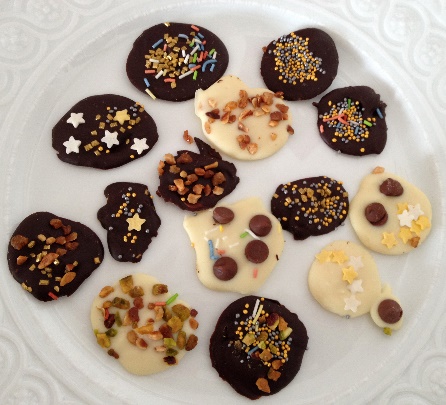 Etape 1Faites fondre le chocolat au micro-onde avec un peu de lait.Etape 2Lorsqu'il est bien fondu, étaler à quelques centimètres de distance sur une grande tôle recouverte de papier sulfurisé l'équivalent d'une petite cuillère à soupe de chocolat.Etape 3Une fois la totalité du chocolat répartie, parsemez sur chaque mendiant des petits vermicelles de couleur.Etape 4Laissez refroidir et durcir dans un endroit bien sec et frais.Etape 5Décollez les mendiants et servez (ou offrez dans de jolis petits sachets).MATERIELquantitésEt deux bouteilles de lait en tout suffiront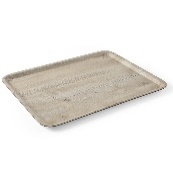 ……………………………………………………..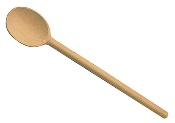 ……………………………………………………..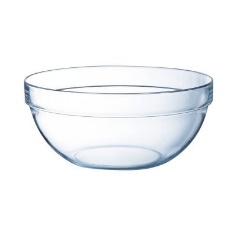 ……………………………………………………..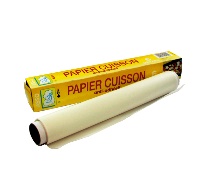 ……………………………………………………..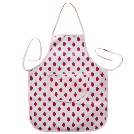 ……………………………………………………..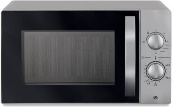 ……………………………………………………..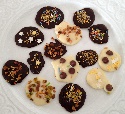 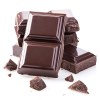 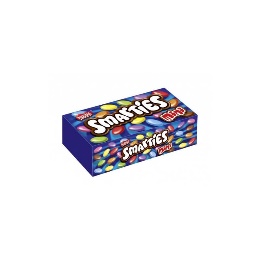 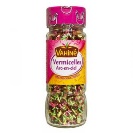 Pour 30 mendiants300 g 5 boites½  potPour 300 mendiants3 000 g50 boites5 potsPour 330  mendiants3 300 g55 boites5,5 pots